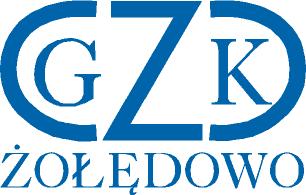 Żołędowo, dnia 23.12.2022 r.Informacja z otwarcia ofertUsługa odbierania odpadów komunalnychz koszy ulicznych na terenie gminy Osielsko w roku 2023GZK.271.30.2022Lp.Ofertacena brutto za wykonanie usługi jednokrotnego opróżniania 310 koszy ulicznychTermin płatności w dniachcena za jednorazowy wywóz 1 kosza bruttoCena brutto za całość (86 wywozów )1.Międzygminny Kompleks Unieszkodliwiania Odpadów ProNatura Sp. z o.o.Ul. Ernsta Petersona 22, 85-862 BydgoszczNIP:95325597412.644,63 zł308,53 zł227.438,18 zł2.Przedsiębiorstwo Usług Komunalnych Corimp Sp. z o.o. ul. Wojska Polskiego 65,85-825 BydgoszczJacek FifielskiNIP:95303078633.629,23 zł3011,71 zł312.113,78 zł3.BALTIVIA Sp. z o.o.Ul. Filtrowa 27,85-467 BydgoszczJan KrotofilskiNIP:96714467561.348,92 zł304,35 zł116.007,12 zł4.ECO TECHNOLOGY Sp. z o.o.Ul. Wolbromska 18 lok. 1B53-148 WrocławBarbara GamrotNIP:89928679811.198,80 zł303,87 zł103.096,80 zł